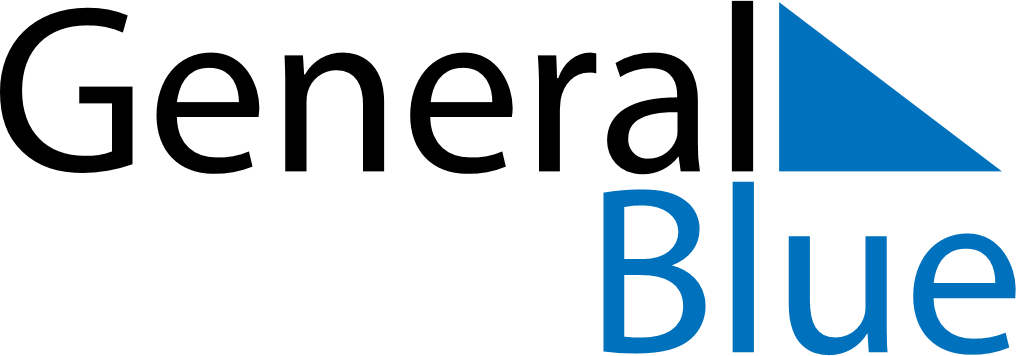 August 2021August 2021August 2021NamibiaNamibiaMONTUEWEDTHUFRISATSUN1234567891011121314151617181920212223242526272829Heroes’ Day3031